Haycock Skate Night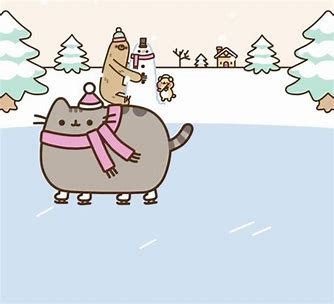 Where: Fairfax Ice Arena                                                                             3779 Pickett Road, Fairfax, VA 22031When: Saturday, Dec. 3rd Time: 6:45 - 8:15pm 	Advance Sales $16 Per Skater before Dec. 3	Register Here & Pay via PayPal
 or $17 at the door 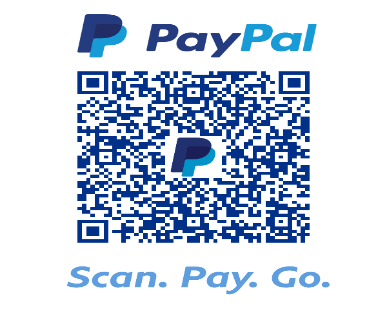 Price includes skate rental
 Please add “Skate Night” as a note in PayPal.Free hot chocolate for kids WHILE supplies last.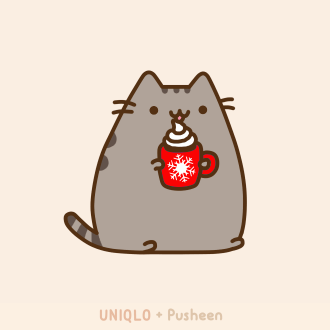 Face coverings are optional.We can only accept PayPal and cash at the door. There is NO ATM in the rink.Please contact Dr. Beaty with any requests for financial aid: embeaty@fcps.edu Questions? Contact Amanda Nemade at AMORGAN1231@gmail.com